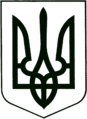 УКРАЇНА
МОГИЛІВ-ПОДІЛЬСЬКА МІСЬКА РАДА
ВІННИЦЬКОЇ ОБЛАСТІВИКОНАВЧИЙ КОМІТЕТ                                                           РІШЕННЯ №98Від 25 квітня 2024 року                                              м. Могилів-ПодільськийПро роботу відділу з питань фізичної культури та спорту міської ради за 2023 рік           Керуючись ст. 52 Закону України «Про місцеве самоврядування в Україні», відповідно до рішення виконавчого комітету міської ради від 28.12.2023 №371 «Про план роботи виконавчого комітету міської ради на 2024 рік», заслухавши інформацію начальника відділу з питань фізичної культури та спорту міської ради Савкова Д.Д., -                            виконавчий комітет міської ради ВИРІШИВ:1. Інформацію начальника відділу з питань фізичної культури та спорту  міської ради Савкова Д.Д. про роботу відділу з питань фізичної культури         та спорту міської ради за 2023 рік взяти до відома.2. Відділу з питань фізичної культури та спорту міської ради (Савков Д.Д.):   - активізувати роботу щодо збільшення кількості дітей шкільного віку до   занять у спортивних секціях та гуртках;- забезпечити виконання календарного плану фізкультурно-оздоровчих  та спортивних заходів Вінницької області та календарного плану міської   територіальної громади протягом 2024 року.		3. Контроль за виконанням даного рішення покласти на заступника міського голови з питань діяльності виконавчих органів Слободянюка М.В.   Перший заступник міського голови                                     Петро БЕЗМЕЩУК